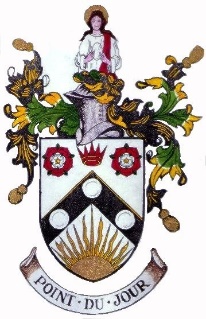 ProposalReplacement of Harris fencing to make improvements to safety of the ground.Information Supply and fit 2.4m High ‘V’ Mesh Security Fencing Kit including dig in posts.Supply concrete for post erection.Installation of fence completed by club members.Approx. 60m of fencing required.Finishing posts at each end of the fence.Cost2.4m High ‘V’ Mesh Security Fencing Kit including dig in posts. £1,344.80 (net)6 x Torque Bits and Post Mix £259.10 (net)Delivery (standard) £133.41 (net)Installation will be completed by members of the club.Total Cost = £ 1,737.31 (net)